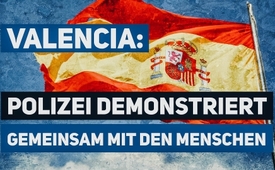 Valencia: Polizei demonstriert gemeinsam mit den Menschen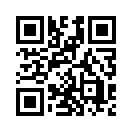 "Demonstration in Valencia: Polizei geht gemeinsam mit den Menschen friedlich durch die Straßen von Valencia - gegen Maskenpflicht und Corona-Management durch Spaniens Regierung und - ohne Wasserwerfer! Ein Beispiel geht um die Welt!"Am Samstag, 28.11.2020 fand in den Straßen der Innenstadt von Valencia / Spanien eine von der Vereinigung „Polizei für die Freiheit“ ausgerufene Demonstration gegen das „Tragen von Masken“ und das Management des Coronavirus durch die Regierung statt. Das deutschsprachige Nachrichten Magazin für Spanien, „https://nachrichten.es“ stellte hierzu ein kleines Video zur Verfügung, das wir Ihnen im Anschluss zeigen. Darin wird unter anderem von den Demonstranten gerufen: „Die Maßnahmen sind illegal“, „die Polizei will atmen“, „nein zum Impfstoff“.  „https://nachrichten.es“ schließt diese Videoankündigung mit den Worten: „Mit einem Gruß an die Polizisten in Frankreich und Deutschland, die gegen Maskenverweigerer mit Wasserwerfern vorgehen, nehmt euch ein Beispiel oder schämt euch.“
Hier sind wir, mit der Polizei, für die Freiheit in Valencia. Lasst dieses Video um die Welt gehen und zeigt, was echte Polizisten sind, so wie dieser Mann hier, er marschiert für sein Land, für seine Brüder und Schwestern, für die Kinder, verteidigt die wahre Menschlichkeit. Polizisten für die Freiheit, hier in Valencia. Wir werden nicht aufhören, sie können uns nicht zum Schweigen bringen. Die Menschen auf der Straße schließen sich uns an, wir geben unseren Gedanken eine Stimme, niemand kann uns aufhalten. Das ist das, was passiert, wenn die Menschen auf die Straße gehen, da gibt es keine Zensur, niemand kann uns den Mund verbieten, das ist es, was hier gerade passiert. Alles ist harmonisch, es gibt keine Aufstände, keine Gewalt, keinen Hass, nur echte Liebe, nur Echt sein. Die Menschen haben Plakate mitgebracht, darauf steht: „Genug mit den Lügen“, genug mit dem Missbrauch der Menschenrechte, neun Monate Gefängnis für Menschen in Altenheimen, sieht so Menschlichkeit aus? Ein Gefängnis? Wir stellen Fragen, wir sind keine Verschwörungstheoretiker, wir sind Menschen, die die Menschlichkeit lieben. Ich werde meinen Mund nicht halten, Ihr könnt uns nicht zensieren, wenn wir auf der Straße sind. Das ist es, was wir tun müssen in jeder einzelnen Stadt der Welt. Wir müssen auf die Straße, auch die Polizei. Und es ist unglaublich, diese Energie wenn du hier bist, und du spürst das Beste, was  Menschlichkeit ist bei denen, die das Leben so sehr lieben, dass sie bereit sind, sich für die wertvolle Menschheitsfamilie einzusetzen, für unsere Werte, für Freiheit, für die Wahrheit. Und das Schöne an den Protesten, zusammen mit der Polizei ist, dass die Polizei uns zu 100 Prozent respektiert hat, wir haben niemanden gesehen, der verhaftet wurde. Die Polizisten für die Freiheit haben versprochen, dass sie unser Recht zu atmen respektieren werden.  Also, wenn jemand von uns eine Maskenbefreiung hat oder wenn wir nicht atmen können, können wir sie abnehmen. Sie sind keineswegs gekommen, um uns zu schikanieren. Während der ganzen Zeit standen sie uns freundlich zur Seite und begleiteten uns freundlich durch Valencia. Das sind tolle Kerle! Ich wünschte, Ihr wärt alle da und wir könnten alle zusammenhalten so wie hier, alle, die ich liebe da draußen, die zuschauen, ich bin bei euch und ihr seid im Geist mit mir.von ef./avr.Quellen:https://nachrichten.es/video-die-polizei-demonstriert-in-valencia-fuer-die-freiheit-und-gegen-das-tragen-von-masken/Das könnte Sie auch interessieren:#Coronavirus - www.kla.tv/Coronavirus

#Schutzmasken - www.kla.tv/Schutzmasken

#Spanien - www.kla.tv/SpanienKla.TV – Die anderen Nachrichten ... frei – unabhängig – unzensiert ...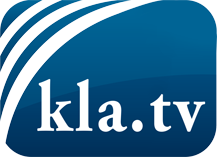 was die Medien nicht verschweigen sollten ...wenig Gehörtes vom Volk, für das Volk ...tägliche News ab 19:45 Uhr auf www.kla.tvDranbleiben lohnt sich!Kostenloses Abonnement mit wöchentlichen News per E-Mail erhalten Sie unter: www.kla.tv/aboSicherheitshinweis:Gegenstimmen werden leider immer weiter zensiert und unterdrückt. Solange wir nicht gemäß den Interessen und Ideologien der Systempresse berichten, müssen wir jederzeit damit rechnen, dass Vorwände gesucht werden, um Kla.TV zu sperren oder zu schaden.Vernetzen Sie sich darum heute noch internetunabhängig!
Klicken Sie hier: www.kla.tv/vernetzungLizenz:    Creative Commons-Lizenz mit Namensnennung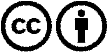 Verbreitung und Wiederaufbereitung ist mit Namensnennung erwünscht! Das Material darf jedoch nicht aus dem Kontext gerissen präsentiert werden. Mit öffentlichen Geldern (GEZ, Serafe, GIS, ...) finanzierte Institutionen ist die Verwendung ohne Rückfrage untersagt. Verstöße können strafrechtlich verfolgt werden.